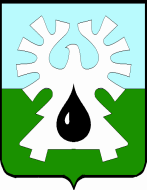     МУНИЦИПАЛЬНОЕ ОБРАЗОВАНИЕ ГОРОД УРАЙ    ХАНТЫ-МАНСИЙСКИЙ АВТОНОМНЫЙ ОКРУГ- ЮГРА     ДУМА  ГОРОДА УРАЙ      ПРЕДСЕДАТЕЛЬ      РАСПОРЯЖЕНИЕот  07.02.2020 		                                                                           № 07- од О проведении одиннадцатого внеочередного заседания Думы города Урай шестого созыва      По предложению главы города Урай и в соответствии  с пунктами 3,4 статьи 15 Регламента Думы города УрайПровести  13.02.2020 в 9.00 час. одиннадцатое внеочередное заседаниеДумы города Урай шестого созыва.Провести для рассмотрения и подготовки вопросов одиннадцатоговнеочередного заседания Думы города Урай:       1) расширенное заседание постоянной комиссии по экономике,бюджету, налогам и муниципальной собственности с приглашением всех депутатов - 10.02.20 в 14-15 час.;       2) заседание  постоянной комиссии по Регламенту, вопросам депутатской деятельности, этики и наградам – 10.02.20 в 15-30 час. (по окончании заседания постоянной комиссии по экономике, бюджету, налогам и муниципальной собственности).      3. Включить в проект повестки одиннадцатого внеочередного  заседания Думы города Урай шестого созыва следующие вопросы:      1). Отчет главы города Урай о результатах своей деятельности и деятельности администрации города Урай, в том числе о решении вопросов, поставленных Думой города  Урай,  за 2019 год.      2). О внесении изменений в бюджет городского округа Урай на 2020 год и на плановый период 2021 и 2022 годов.     3). О предложениях о внесении изменений в муниципальные программы на 2020 год.     4) О награждении Благодарственным письмом Думы города Урай.     4. Руководителю аппарата Думы города обеспечить организационно- техническое сопровождение заседания Думы и заседаний постоянных комиссий Думы города.         Председатель     Думы города Урай                                                              Г.П. Александрова   